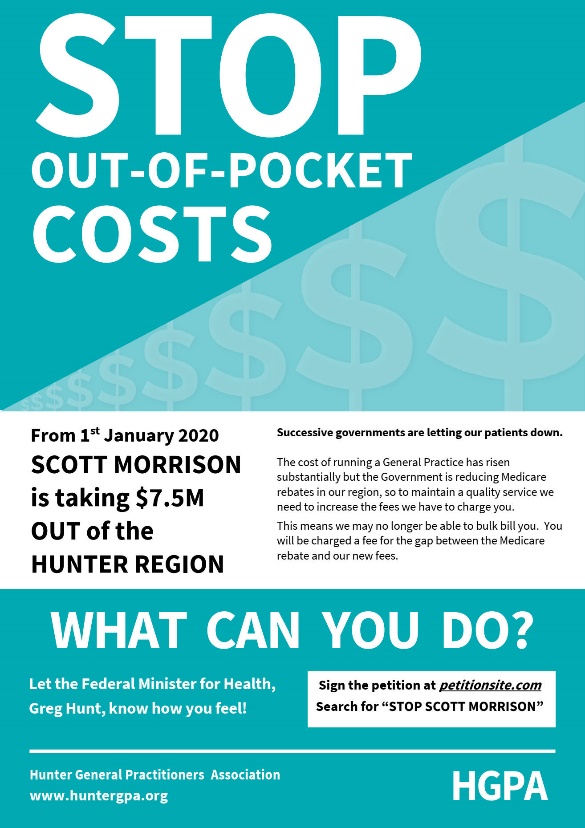 PROPER CARE NEEDS PROPER FUNDINGAsk the Federal Minister for Health:Does he want all Australians to be able to access affordable and high quality General Practice care?If so, why is he targeting General Practice in the Hunter by taking $7.5 MILLION out of our region, and $84,000 out of this practice?Why is he forcing GPs to increase their fees for the most disadvantaged and vulnerable – including our children?Sign the petition - search for“STOP SCOTT MORRISON”at thepetitionsite.com